Help Me Grow ECE Site Implementation Plan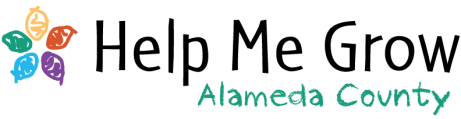 Universal Screening implementation planSite InformationSite Name: _____________ ____________   Program Type:       Center        Family Child CareSite Contact Person Name: ___ _______________________Title:_____________________________Email:  ________________________Best Phone Number: ____________________________Preferred Contact:  Phone     Email    If Center, # of Classrooms:  Preschool_______   Toddler______  Infant______       # of Staffs: ________        Capacity total# __________      0-3 Years____________3-5 Years___________# of children with IEPs: __________      # of children with IFSPs: __________  Initial QRIS rating in Element 2: developmental and health screenings  ____________Goal Rating ________Screening tool(s) to use:  ASQ-3 Paper    ASQ:SE-2 Paper        ASQ-3 online  ASQ-3 & ASQ:SE Online   Interest in developing a Screening and referral protocol:  Yes     No    Is your program requesting Lic701 form from parents annually?   Yes     No   IMPLEMENTATION PROCEDURESCONTENT/ACTIONS                        Who                                            WHEN Training(s) Understanding Help Me Grow ASQ-3 ASQ:SE-2ASQ-3 & ASQ:SE-2ASQ Online Comments:Program Director Site Supervisor TeachersOffice Staff ___________CoachOther:________________Inform Parents of screeningLetterEmailParent OrientationEnrollment packetOther:___________________________Comments:Program Director Site Supervisor TeachersOffice Staff ___________CoachOther:________________Distribute Screens to Parents and  CaregiversEmail Family Access Link(s)Paper Copy Sent HomeEnrollment PacketOther:_______________________Comments:Program Director Site Supervisor TeachersOffice Staff ___________CoachOther:________________      Collect and score ASQsCentralized Collection and ScoringCollecting and Scoring by Individual ClassUse Tracking Form (Program or Class)ASQ Online ManagementOther:_______________________**For families who haven’t responded yet, send out 2ND/3rd reminder)Comments:Program Director Site Supervisor TeachersOffice Staff ___________CoachOther:________________Inform Parents and Caregivers of Their Children’s Screening ResultsLetter of Result & Activity Sheets Sent HomeParent/Teacher ConferenceOther:_______________________Comments:Program Director Site Supervisor TeachersOffice Staff ___________CoachOther:________________Conduct referrals and document Follow-Up Actions Parent/Teacher Conference for Possible Referrals Referrals to Local Resources and Services (HMG, Regional Center, School District)Develop and Implement Intervention strategies/adaptations  Onsite Child Support Team  Tracking Form documentation Other:_______________________Comments:Program Director Site Supervisor TeachersOffice Staff ___________CoachOther:________________Develop a Screening and referral protocol Review and Evaluate Current Process Meeting with Key Staff for Protocol Development Create a Screening, Referral and Resource BinderComments:Program Director Site Supervisor TeachersOffice Staff ___________CoachOther:________________